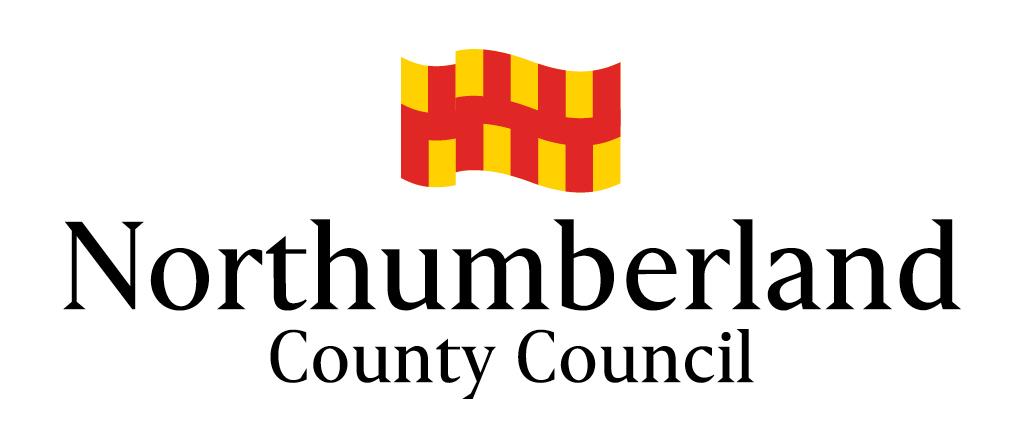 CARAVAN SITES AND CONTROL OF DEVELOPMENT ACT 1960APPLICATION FOR A SITE LICENCETo:	Northumberland County Council, Licensing, Public Protection, West Hartford Fire Station, West Hartford Business Park, Cramlington, Northumberland. NE23 3JP[I] [We] hereby apply for a Licence to use the land described below and shown on the attached plan (See note below) as a site for caravans to be used and laid out as specified below.NOTE:A lay-out plan of the site to a scale not less than 1:500 should be attached showing the boundaries of the site, the position of caravan standings, and (where appropriate)…	Roads and footpaths	Toilet blocks, stores and other buildings	Foul and surface water drainage	Water supply	Recreation spaces	Fire points	Parking spacesThe plan should distinguish between facilities already provided and facilities proposed.Signature of Applicant										Date													NOTE: 	The fact that the site described above may refer to an “Existing Site” does not give any exemption from the requirement of the 1960 Act that Planning Permission must be obtained, before a Site Licence can be issued.Please mark all correspondence for the attention of the Licensing Officer and return to: The Licensing Section Public Protection Service Northumberland County Council, West Hartford Fire Station, West Hartford Business Park, Cramlington, Northumberland. NE23 3JP, TEL: 01670 6238561.  Name, address & contact telephone number of applicant2.  Applicant’s interest in the land. (Give particulars of lease or tenancy, if any)3.  Address or description of site for which site licence is required4.  Acreage of Site5.  Has the applicant held a site licence which has been revoked at any time in the last three years?6.  State type of caravan site for which site licence is required:Permanent residentialSeasonal, between the following dates in each year………………………………………………For touring caravans only, between the following dates in each year………………………………………………Delete, as inappropriate7.  State maximum number of caravans proposed to be stationed on the site at any one time for the purposes of human habitation8.  Give details of the arrangements for:- refuse disposal and for sewage and waste water disposal.(a) Main water supply(b) Waste water disposal(c) Sewage disposal(d) Refuse disposal9.  Has planning permission for the site been obtained from the local planning authority?If so, state…(a) Date of permissions(b) Issuing authority(c) Date (if any) on which permission will expireIf not, has permission been applied for? 